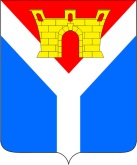 Совет Усть-Лабинского городского поселенияУсть-Лабинского районаР Е Ш Е Н И Еот 30.04. 2019г.	                                                                               № 5 г. Усть-Лабинск                                         		                           Протокол № 64О внесении изменений в решение Совета Усть-Лабинского городского поселения Усть-Лабинского района от 11.12.2012г. № 5 «Об утверждении структуры администрации Усть-Лабинского городского поселения Усть-Лабинского района»В соответствии с Федеральным Законом от 06 октября 2003 года № 131-ФЗ «Об общих принципах организации местного самоуправления в Российской Федерации», руководствуясь статьей 26 Устава Усть-Лабинского городского поселения Усть-Лабинского района, Совет Усть-Лабинского городского поселения Усть-Лабинского района РЕШИЛ:1. Внести изменения в решение Совета Усть-Лабинского городского поселения Усть-Лабинского района от 11.12.2012г. № 5 «Об утверждении структуры администрации Усть-Лабинского городского поселения Усть-Лабинского района», изложив приложение к нему в новой редакции согласно приложению.         2. Признать утратившим силу:- решение Совета Усть-Лабинского городского поселения Усть-Лабинского района от 25.02.2014г. № 5, протокол 53 «Об утверждении структуры администрации Усть-Лабинского городского поселения Усть-Лабинского района»;- решение Совета Усть-Лабинского городского поселения Усть-Лабинского района от 10.03.2015г. № 4, протокол  № 7 «Об утверждении структуры администрации Усть-Лабинского городского поселения Усть-Лабинского района»;- решение Совета Усть-Лабинского городского поселения Усть-Лабинского района от 27.10.2015г. № 1, протокол  № 14 «Об утверждении структуры администрации Усть-Лабинского городского поселения Усть-Лабинского района»;- решение Совета Усть-Лабинского городского поселения Усть-Лабинского района от 22.12.2015г. № 4, протокол № 17 «Об утверждении структуры администрации Усть-Лабинского городского поселения Усть-Лабинского района»;3. Администрации Усть-Лабинского городского поселения Усть-Лабинского района опубликовать настоящее решение в районной газете «Сельская Новь» и разместить на официальном сайте городского поселения в сети «Интернет».4. Решение вступает в силу со дня опубликования. Председатель  СоветаУсть-Лабинского городского поселенияУсть-Лабинского района                                                                   С.К. Стрельцов Исполняющий обязанности главы Усть-Лабинского городского поселения                                                 Усть-Лабинского района                                                                       Л.Н. Вьюркова	  Приложениек решению Совета Усть-Лабинского городского поселения Усть-Лабинского районаот 30.04.2019 г. № 5Структура администрации Усть-Лабинского городского поселения Усть-Лабинского районаИсполняющий обязанности главыУсть-Лабинского городского поселенияУсть-Лабинского района														               Л.Н. Вьюркова																		